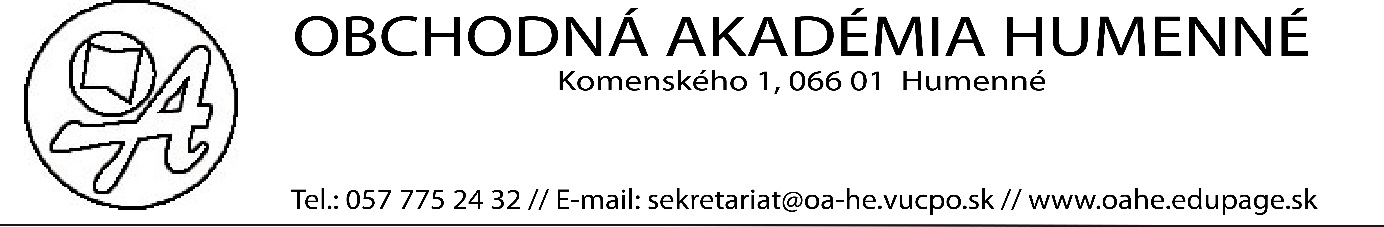 POZVÁNKAPozývame Vás na I. ročník súťaže finančnej gramotnosti žiakov základných škôl, ktorá sa uskutoční v rámci Dňa otvorených dverí Obchodnej akadémie Humenné, formou hry                          Finančná odysea.Dátum:			07. 12. 2017 o 8.30 hod.Miesto:	Učebňa č. 307 3. poschodie, Obchodná akadémia, Komenského 1, Humenné Riaditeľka:			Ing. Alena Židová, riaditeľka Obchodnej akadémie HumennéOrganizácia:	Ing. Ľubica Demková, koordinátorka finančnej gramotnostiProsíme Vás o zaslanie prihlášky na súťaž do 04. 12. 2017 na adresu: demkovalubica@centrum.sk (mailom potvrdiť účasť a prihlášku priniesť na súťaž)Organizačné pokyny: 4 členné družstvá, aktivity o osobných financiách  a zvládnutí životných rizík, kde sa hráči môžu jeden od druhého veľa naučiť                                                                                                                                           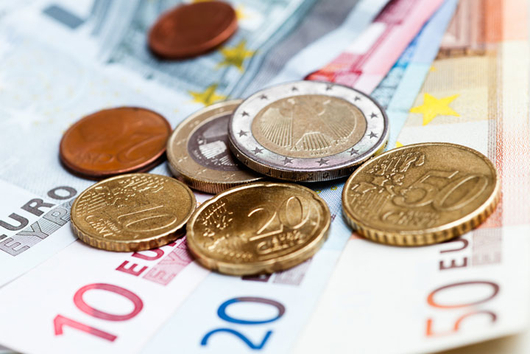 PrihláškaNázov a adresa školy:................................................................................................................................................................................................................................................................................................................................Pedagogický dozor:.....................................                 Riaditeľ školy:.................................                                                                                                                   podpis a pečiatkaP.č.Meno a Priezvisko                               Poznámka1.2.3.4.